Образец анкеты для общественного опроса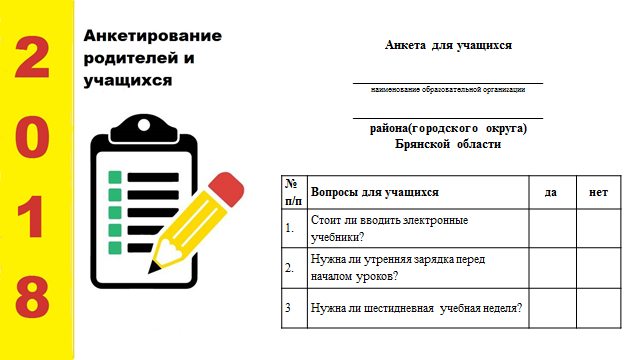 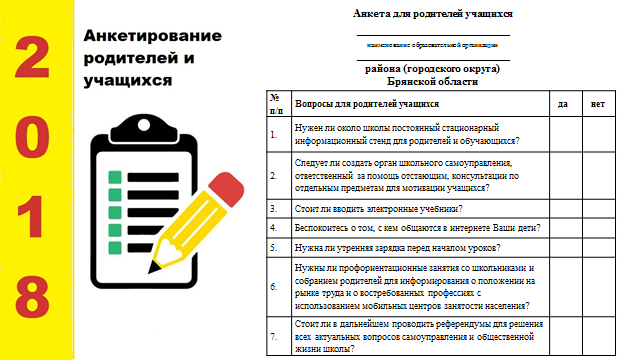 